Mme RussellHome Learning- Wednesday January 26thWarm Up: Using the calendar template in the home learning packet, write the date, the weather and the season with a white board marker. Don’t forget to say it orally Literacy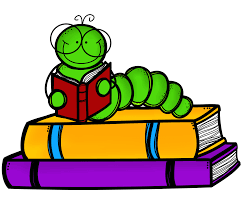 Words: nouveau, nouvelle, toujours, sommes, peut-être (These are new words.)Word Work: On a blank piece of paper, write your words using rainbow colors. You can use markers, crayons, pencil crayons, paint. You can be as creative as you want! Don’t forget to read the words after you write them!**On the Teams page, I posted a Powerpoint of the words being used in a sentence.Sound: Agnès Agneau Agnès Agneau - YouTubeAgnes agneau - YouTubeAfter listening to both videos, can you make a list of some words that hae the sound “gn”?Reading: Je lis, je lis, littératie ! ONLINE (rkpublishing.com)Three books have been assigned to each child on the Je lis! Website. Each book should be read a few times throughout the week. Please work on things like fluency, expression and volume. If you feel you are ready, you can record yourself reading and I will listen to itOral Activity: You are going to have ALL WEEK to complete this activity!Mon animal préféré (My Favorite Animal)- you will choose any animal and you are going to describe it. You will record a video and post it to the Teams page (or send it to me privately). Be as creative as you want. You can use a picture, a stuffed animal, or a toy. Things you will include in the description: size (taille), how many paws (pattes), color (couleur), tail (queue), ears (oreilles), how they move (déplacer), what they eat (manger), where they live (habiter). I will post a video and a written example on the Teams page.If you don’t feel comfortable recording yourself, you can write a description and send a picture of that.Math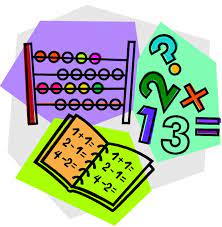 Play Zorbit Math for 20 minutes. Today we are going to begin looking at related addition and subtraction facts. You will need the 2 dice and the white board in your home learning packet. You will begin by rolling the 2 dice. You will them write 2 addition facts and 2 subtraction facts on your white board. For example: If you roll a 3 and a 2, you will write, 3+2=5, 2+3=5, 5-3=2, and 5-2=3. Repeat this 5 times.In your Home Learning packet, there is a worksheet with houses and 3 numbers in the roof. You will write 4 equations in each house: 2 addition and 2 subtraction. Make sure you are putting the numbers in the right order.Exploration,Art,You and Your World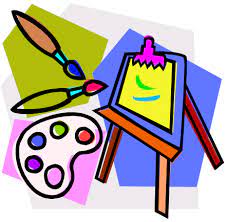 Les animaux aquatiques pour enfants-Vocabulaire pour les enfants - YouTubeLes mollusques pour les enfants - Les animaux invertébrés - Sciences naturelles pour les enfants - YouTubeLes oiseaux pour enfants - Les animaux vertébrés - Sciences naturelles pour enfants - YouTubeHere are a few videos about animals. As you watch the videos, think about what the animals look like (physical characteristics). What color are they (couleur)? How many paws do they have (pattes)? Do they have a tail (queue)? What size are they (taille)? How do they move? (deplacer)Don’t forget to take the time for fresh air and physical activity. You can also check Mr.Williston’s Phys.ed page and Mrs. Comeau’s music page.If you have any questions/comments/concerns, please send me an email at sara.russell@nbed.nb.ca. Have a great day!!**Please remember to keep all completed work for when we return to school.Other French Learning OpportunitiesListen to French stories on Tumble Books: https://www.tumblebooks.com/Username: nblib		password: nbschoolsSome may be a bit difficult but listening to French is important Radio Canada Zone Jeunesse – videos and gameshttps://ici.radio-canada.ca/jeunesse/scolaireYouTube also has some songs and videos in French